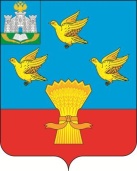 РОССИЙСКАЯ ФЕДЕРАЦИЯОРЛОВСКАЯ ОБЛАСТЬЛИВЕНСКИЙ РАЙОННЫЙ СОВЕТ НАРОДНЫХ ДЕПУТАТОВРЕШЕНИЕО передаче части полномочий по организации в границах поселения электро-, тепло-, газо- и водоснабжения населения, водоотведения в пределах полномочий, установленных законодательством Российской ФедерацииРуководствуясь Федеральным законом Российской Федерации от 06 октября 2003 года №131-ФЗ «Об общих принципах организации местного самоуправления в Российской Федерации», Уставом Ливенского района Орловской области, решением Ливенского районного Совета народных депутатов от 27 февраля 2013 года   №17/172-РС «Об утверждении Порядка приема (передачи) осуществления части полномочий по решению вопросов местного значения органов местного самоуправления Ливенского района и органов местного самоуправления сельских поселений, входящих в состав Ливенского района»Ливенский районный Совет народных депутатов р е ш и л :1. Передать администрации Беломестненского сельского поселения Ливенского района Орловской области, администрации Вахновского сельского поселения Ливенского района Орловской области, администрации Галического сельского поселения Ливенского района Орловской области, администрации Дутовского сельского поселения Ливенского района Орловской области, администрации Здоровецкого сельского поселения Ливенского района Орловской области, администрации Казанского сельского поселения Ливенского района Орловской области, администрации Коротышского сельского поселения Ливенского района Орловской области, администрации Крутовского сельского поселения Ливенского района Орловской области, администрации Козьминского сельского поселения Ливенского района Орловской области, администрации Лютовского сельского поселения Ливенского района Орловской области, администрации Навесненского сельского поселения Ливенского района Орловской области, администрации Никольского сельского поселения Ливенского района Орловской области, администрации Островского сельского поселения Ливенского района Орловской области, администрации Речицкого сельского поселения Ливенского района Орловской области, администрации Сергиевского сельского поселения Ливенского района Орловской области, администрации Сосновского сельского поселения Ливенского района Орловской области осуществление части полномочий по организации в границах поселения электро-, тепло-, газо- и водоснабжения населения, водоотведения в пределах полномочий, установленных законодательством Российской Федерации сроком на один год с 01 января 2024 года по 31 декабря 2024 года, с перечислением финансовых средств (иных межбюджетных трансфертов) из бюджета Ливенского района бюджетам сельских поселений Ливенского района Орловской области в следующих размерах:2. Администрации сельских поселений Ливенского района Орловской области, указанные в пункте 1. настоящего решения, вправе использовать собственные средства бюджетов сельских поселений Ливенского района Орловской области, необходимые для осуществления передаваемых им полномочий.3. Администрации Ливенского района Орловской области заключить с администрациями сельских поселений Ливенского района Орловской области, указанных в пункте 1. настоящего решения, соглашения о передаче части полномочий по организации в границах поселения электро-, тепло-, газо- и водоснабжения населения, водоотведения в пределах полномочий, установленных законодательством Российской Федерации сроком на один год с 01 января 2024 года по 31 декабря 2024 года, согласно приложений 1-16.4. Направить настоящее решение главе администрации Ливенского района Орловской области для подписания соглашений о передаче части полномочий по организации в границах поселения электро-, тепло-, газо- и водоснабжения населения, водоотведения в пределах полномочий, установленных законодательством Российской Федерации.5. Настоящее решение вступает в силу с момента его подписания. 6. Контроль за исполнением настоящего решения возложить на постоянную депутатскую комиссию по вопросам жилищно-коммунального хозяйства и благоустройству (А.Н. Платошкин).Председатель Ливенского районногоСовета народных депутатов                                                            М.Н. Савенкова________________ № ______ г. Ливны         Принято на ___ заседании         Ливенского районного Совета        народных депутатов№ п/пНаименование поселенияСумма межбюджетных трансфертов с НДС (20%), руб.1Беломестненское353 487,082Вахновское172 676,503Галическое534 297,674Дутовское232 946,695Здоровецкое413 757,286Казанское172 676,507Козьминское443 892,378Коротышское172 676,509Крутовское624 702,9610Лютовское443 892,3711Навесненское232 946,6912Никольское172 676,5013Островское353 487,0814Речицкое232 946,6915Сергиевское383 622,1816Сосновское293 216,89ВСЕГО:5  233 901,95